Religia: II TM; ITMa; IIIBSIProszę zapoznać się z tematem i przemyśl swoje zdanie na temat. Jeśli zechcesz  pogadać… odezwij się… na adres:T: Wielkanoc – nowe życie w Chrystusie.Zmartwychwstanie Chrystusa nadało sens wierze chrześcijan i otworzyło ludziom drogę do życia wiecznego.Dzięki temu, że Jezus zmartwychwstał, zmartwychwstaną wszyscy,  którzy należą do Niego przez chrzest. Jest to fundamentalna prawda naszej wiary.Jezus Chrystus jest Drogą – Prawdą i ŻyciemJak trudno nam sobie wyobrazić, że człowiek zmartwychwstanie – jak Pan:https://youtu.be/ZbIBygzOMEQKochani  - przed nami najważniejsze święto chrześcijan – Wielkanoc.W tym wyjątkowym czasie życzę Wam przede wszystkim zdrowia. Pragnę dla Każdego i Każdej z Was normalności, ale i zastanowienia nad jutrem. Niech Wasze myśli będą spokojne, a jutro przewidywalne. 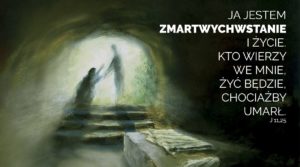 Dla Waszych najbliższych życzę Wesołych Świąt. Pewności jutra. Pan Zmartwychwstał!!https://youtu.be/r_vvXCUsMUs